How to electronically sign a PDF Form:Complete the main details on the form as stated.For the Signed & Verified section:Double click on the ‘Sign’ cell.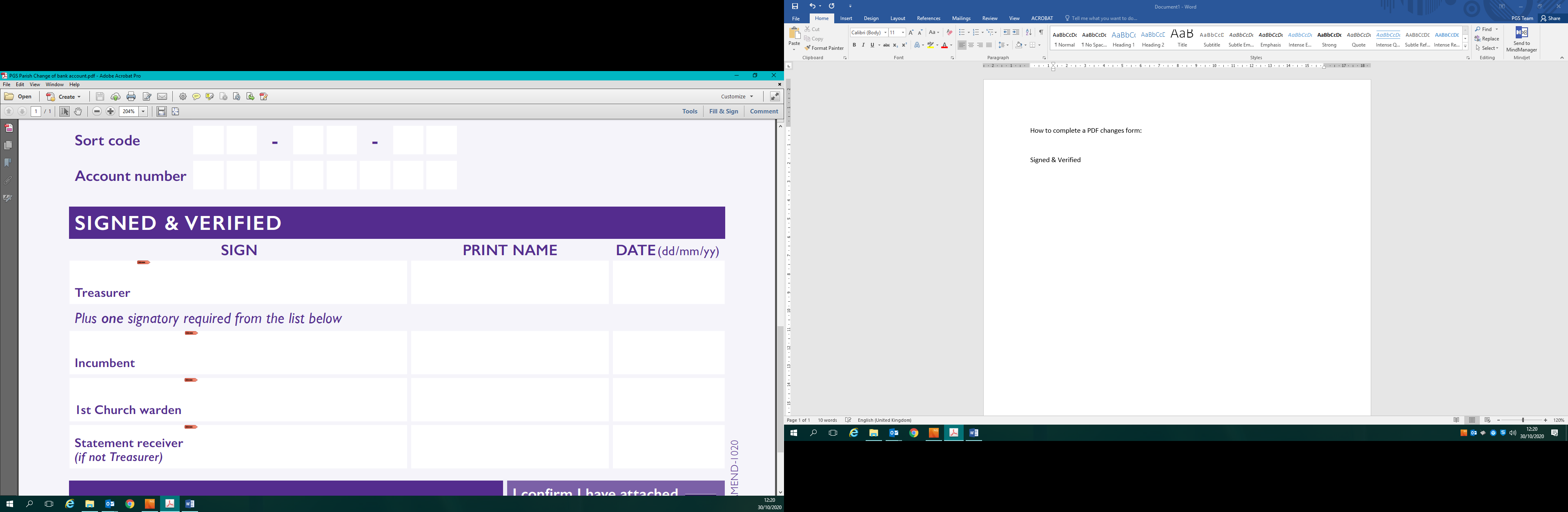 This will bring up the pop up detailed below: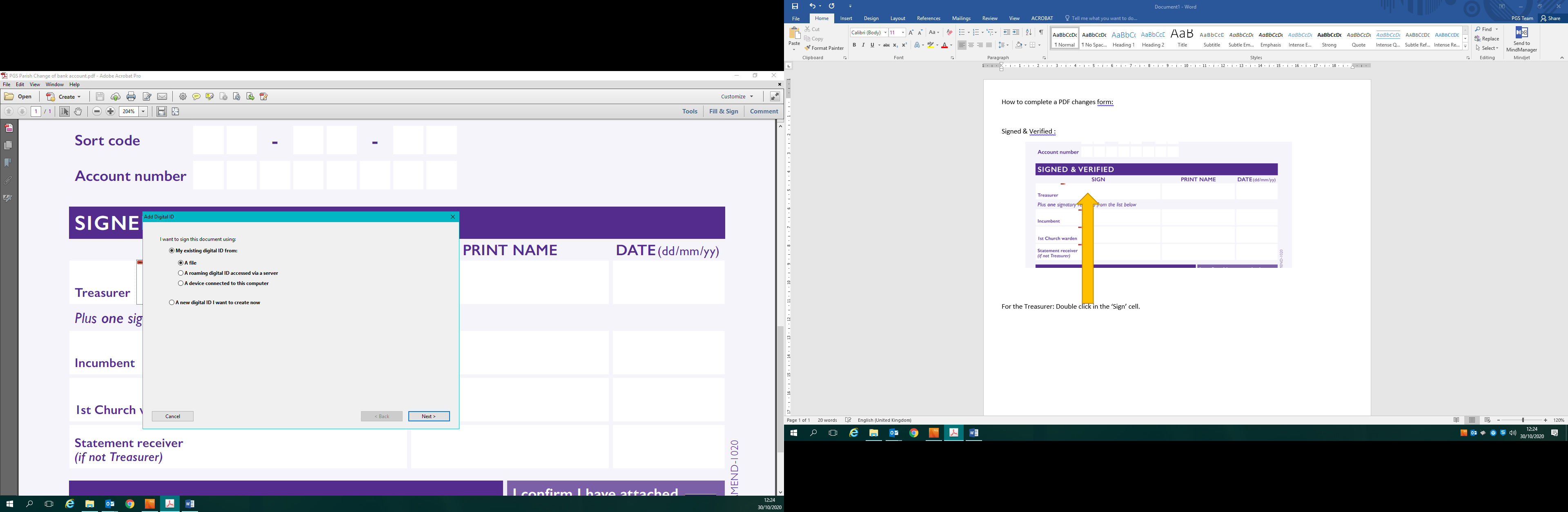 Select I want to sign this document using  - ‘A new digital ID I want to create now’. Then select next.Choose how you would like to store your self signed digital ID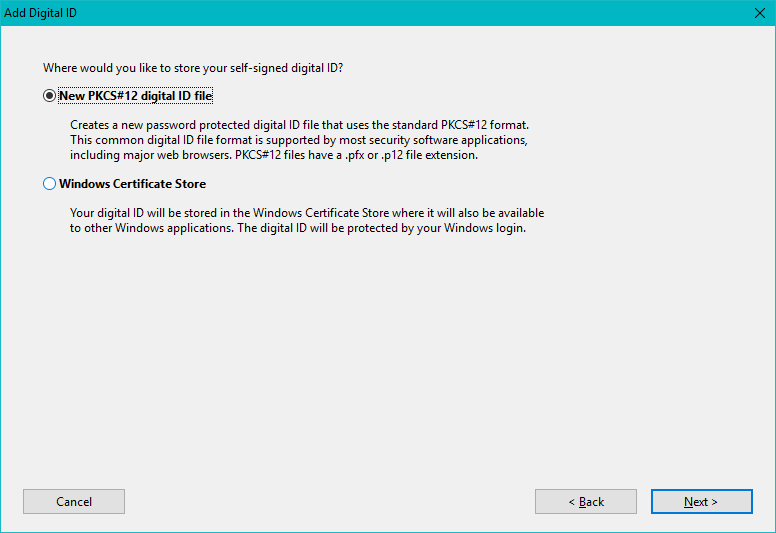 Select next.Enter your details as requested.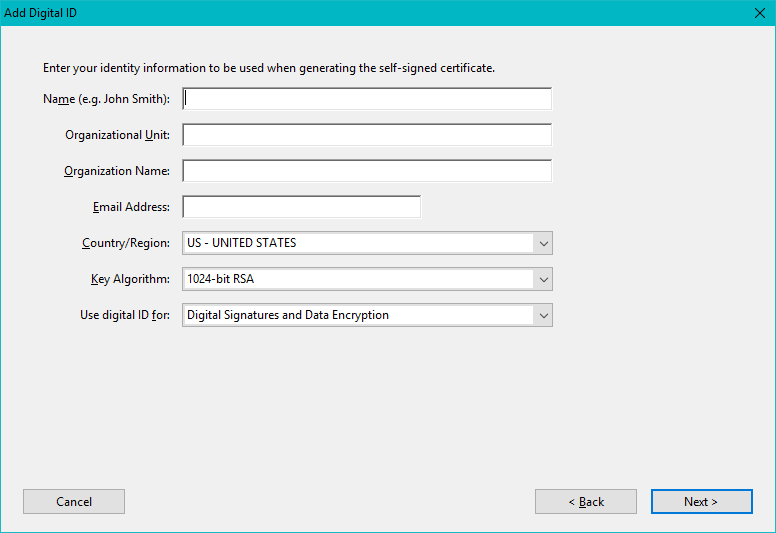 You will be prompted to set up a new password.Select finished.You will then return to the ‘Sign’ cell.  Double click on the cell and enter your password and this will be what you see: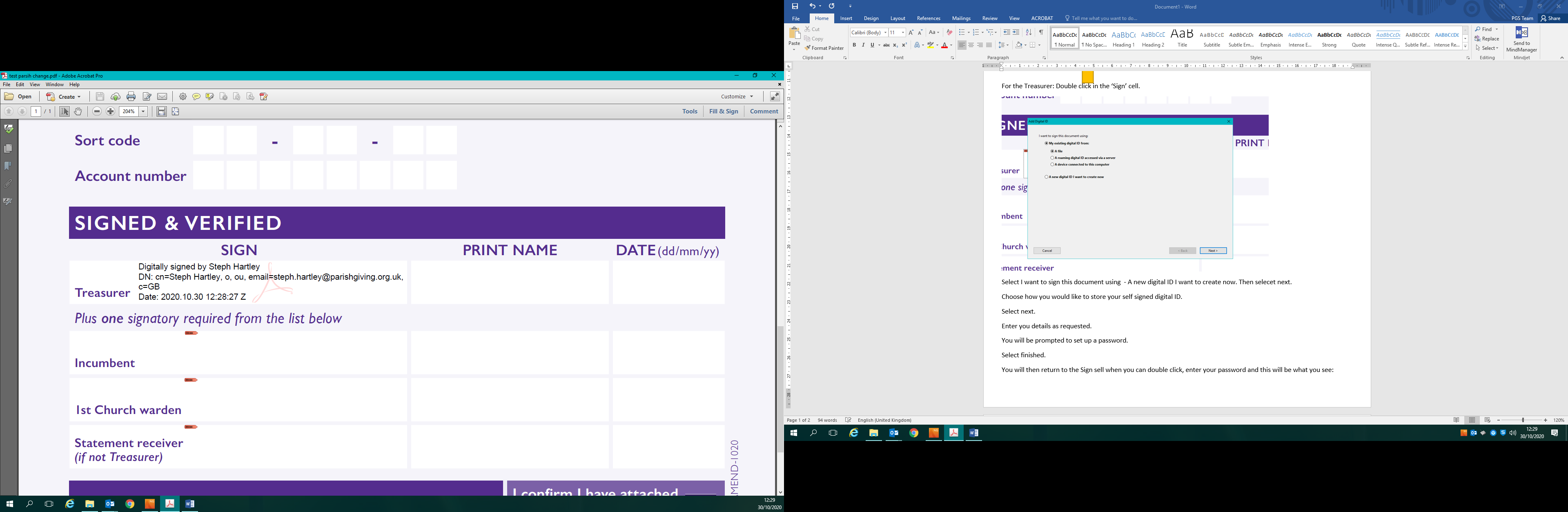 The form is now signed.This change form can then be sent electronically to next signatory to sign. For change requests please send to info@parishgiving.org.uk please submit completed registration forms to your Diocese.